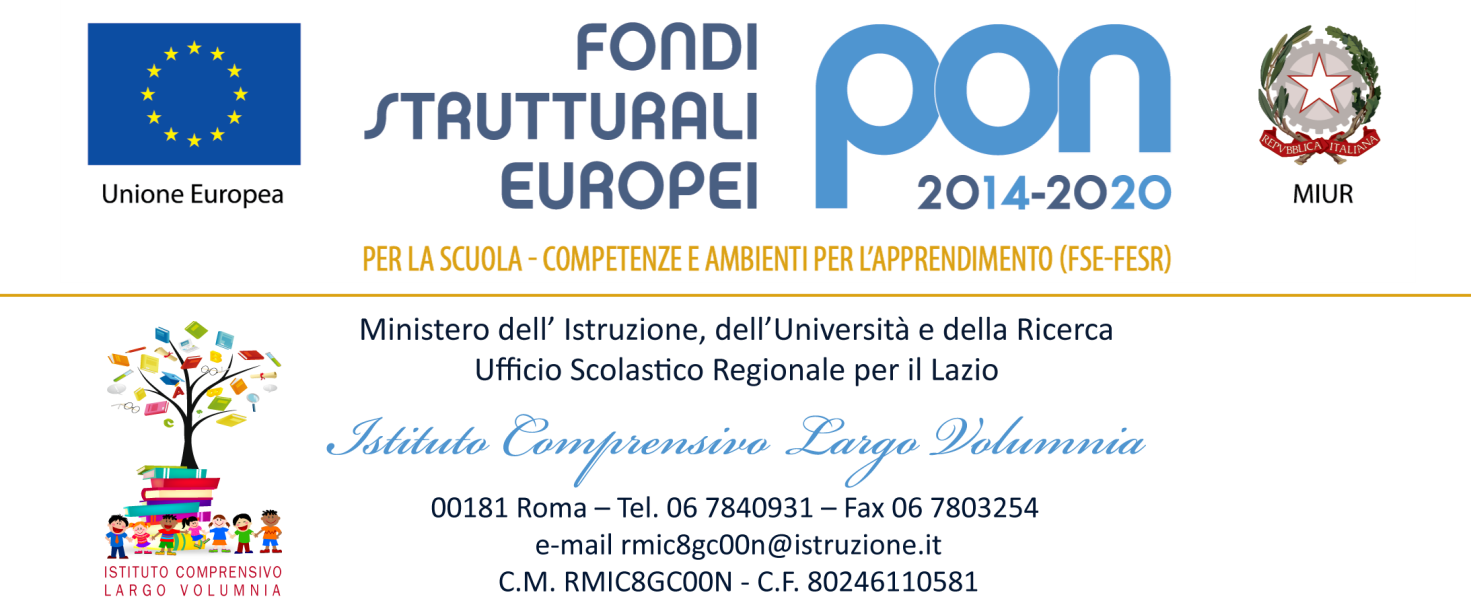 COMUNICAZIONE AD ALLIEVI, GENITORI E DOCENTIOggetto: Istituzione dello Sportello di Ascolto PsicologicoDal corrente anno scolastico sarà attivo lo Sportello di Ascolto Psicologico (SAP), presentato in partenariato con l'Associazione di Psicoanalisi della Relazione Educativa APRE, un'associazione non lucrativa di promozione sociale a carattere scientifico-culturale.Lo sportello è rivolto a tutti gli allievi della scuola secondaria di primo grado dell'I.C. Largo Volumnia e sarà condotto dal Prof. Rocco Filipponeri Pergola, psicologo e psicoterapeuta gruppoanalista e Presidente dell'Associazione APRE.Il Servizio si propone come momento di ascolto e accoglienza per accompagnare gli/le Allievi/le nel loro percorso di crescita individuale e socio-relazionale, nell'orientamento al mondo esterno, nell’informazione riguardo personali problematiche emotive e relazionali, nella gestione di eventuali fattori stressanti. Gli/le Allievi, per prenotare un colloquio, dovranno restituire il sottoscritto modulo di consenso informato (scaricabile anche dal sito della scuola) debitamente compilato e firmato dal Genitore o dall’Esercente le cure affidatario. Le richieste di appuntamento dovranno essere inserite nell'apposita scatola sita al piano terra. Possono rivolgersi al servizio anche i genitori degli Allievi/e e il personale della scuola, i/le docenti e i/le collaboratori/trici.Si precisa che i contenuti dei colloqui sono coperti da privacy.II SAP sarà disponibile su appuntamento. Date e orari saranno comunicati e disponibili in portineria presso laMODULO DI CONSENSO DA FIRMARE E CONSEGNAREIl/La sottoscritto/a nato a ilgenitore o affidatario dell'alunno/a natoa il NUMERO DI TELEFONO PER CONTATTO frequentante la classe_____m sez.____, presa visione dell'allegata circolareistitutiva del Servizio di Ascolto Psicologico presso l’1.C. ‘Largo Volumnia'CL] AUTORIZZA CL] NON AUTORIZZA (barrare la voce che si intende accettare)Roma,In fede   Il Dirigente Scolastico        Dott.ssa Maria Rosaria Merolla                        (firma autografa sostituita a mezzo stampa,ai sensi dell'art3, c.2, del D.lgs n.39 del 1993) 